Муниципальное бюджетное дошкольное образовательное учреждение«Детский сад №2 «Рябинка»Утверждаю:                                                   Заведующий МБДОУ «ДС №2 «Рябинка»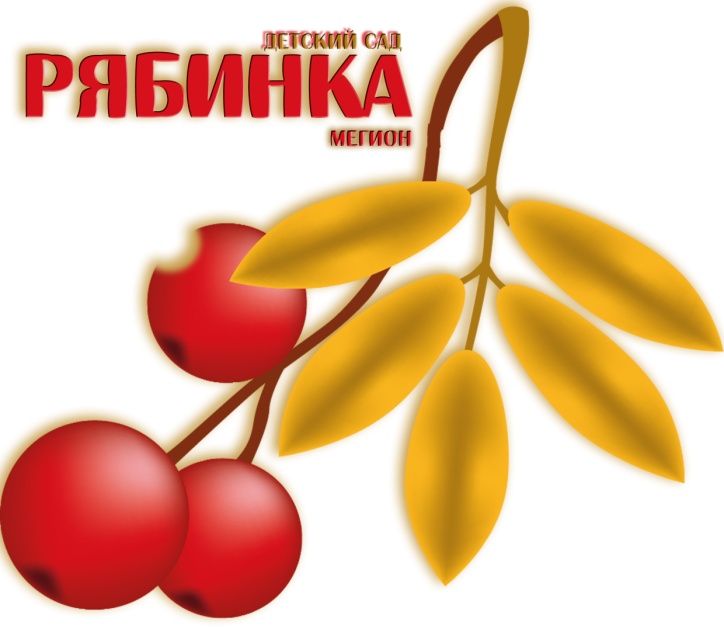 ___________Никитина Елена АлександровнаПАСПОРТ КАБИНЕТАУчитель - логопед:  Демидова Галина Владимировна                                                                        г.Мегион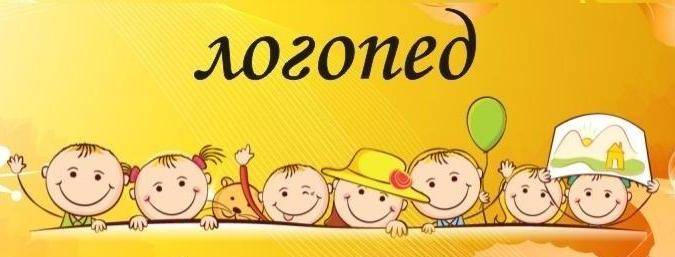 «От того, как прошло детство,
кто вёл ребенка за руку в детские годы, 
что вошло в его разум и сердце
из окружающего мира — от этого
в решающей степени зависит, каким
человеком станет сегодняшний малыш»
В. А. Сухомлинский Содержание1.Площадь кабинета - 19,5м       план-схема2.Сведения об участниках деятельности кабинета Учитель - логопед:  Демидова Галина ВладимировнаОбразование:  высшее 1992 год  Кустанайский государственный педагогический институт имени 50 -летия СССР, факультет педагогики и методики начального обучения , специальность «учитель начальных классов»2009 год   удостоверение  № 10437 о повышении квалификации АУ ДПО ХМАО-Югры «Институт развития образования» по теме «Психолого- педагогические аспекты совершенствования профессиональной деятельности специалистов, работающих с «особенными детьми»,80 часов2011год ФГБОУ ВПО «Уральский государственный педагогический университет» по программе «Логопедия», квалификация «учитель-логопед» Работа в данном учреждении: с сентября 2014 года.Общий стаж работы: 21годПедагогический стаж: 21 годСтаж работы на данной должности: 4 годаАттестация: 1 квалификационная категорияТемы самообразования: «Значение развития общей и мелкой моторики для формирования речи детей»«Формирование  мелкой, артикуляционной моторики и мимических мышц при коррекции звукопроизношения у дизартриков»3.Оборудование кабинета3.1 МебельКомпьютерный стол – 1 шт.Шкаф для книг – 1шт.Раковина-1 шт.Закрытые  полки-7 шт.Стул большой – 2 шт.Стул детский – 13 шт.Стол – 4шт.Кресло-мешок – 1 шт.Шкафы для пособий – 2 шт.Шкаф для одежды- 1 шт.Доска магнитная – 1 шт.Потолочные гардины – 2 шт.Занавески тюлевые -2 шт.Зеркало настенное – 1 шт.Зеркала индивидуальные – 20 шт.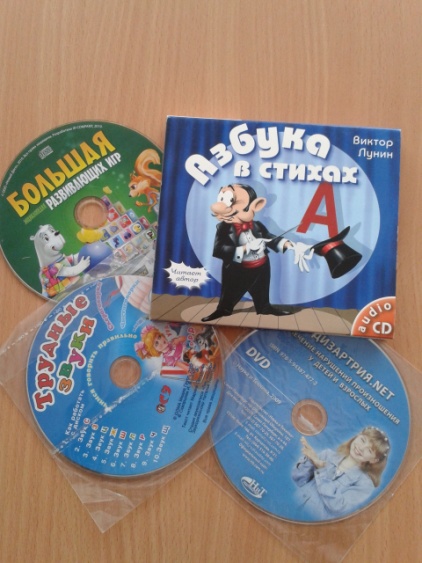 3.2 Технические средстваКомпьютер – 1 шт.Колонки- 2 шт.Сан буфер- 1 шт.Принтер – 1 шт.3.3 CD диски и  DVD дискиБольшая энциклопедия развивающих игр.ООО «Новый диск»,2010Трудные звуки.ОЛМА Медиа Групп, 2007Дизартрия .Наука и техника 2009Азвука в  стихах.Виктор Лунин ООО «Континент Медиа»Осветительное оборудованиеСветильник ЛПО 2х40  - 6 шт.                                                                                                                                                                                                  4.Учебно–методическое обеспечение кабинета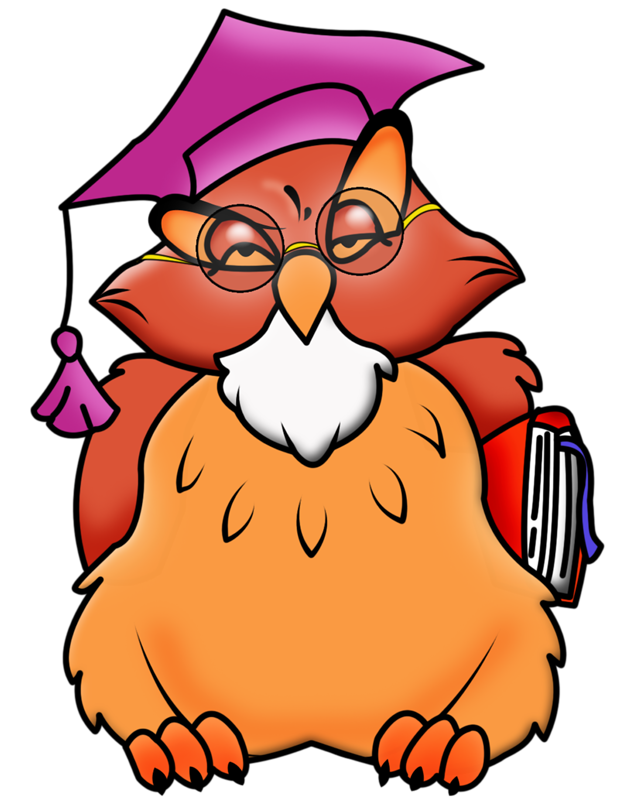 Оснащение  логопедического  кабинетаЦентр развития  фонетико – фонематических       процессов.Центр Развития  дыхания  и  голоса Центр развития  моторного  праксиса  и       мимической  мускулатуры Центр Развития  связной речиЦентр Развития  грамматического строя речи.Центр Развития лексических категорий.Центр Развития психических процессов.Центр Настольных игр.Демонстрационный  и  раздаточный  материал  и  дидактические  пособия.4.1. Центр Развития  фонетико – фонематических  процессовДидактические  игры: «Составь схему слова»«Цепочка слов»«Подбери слоговую схему»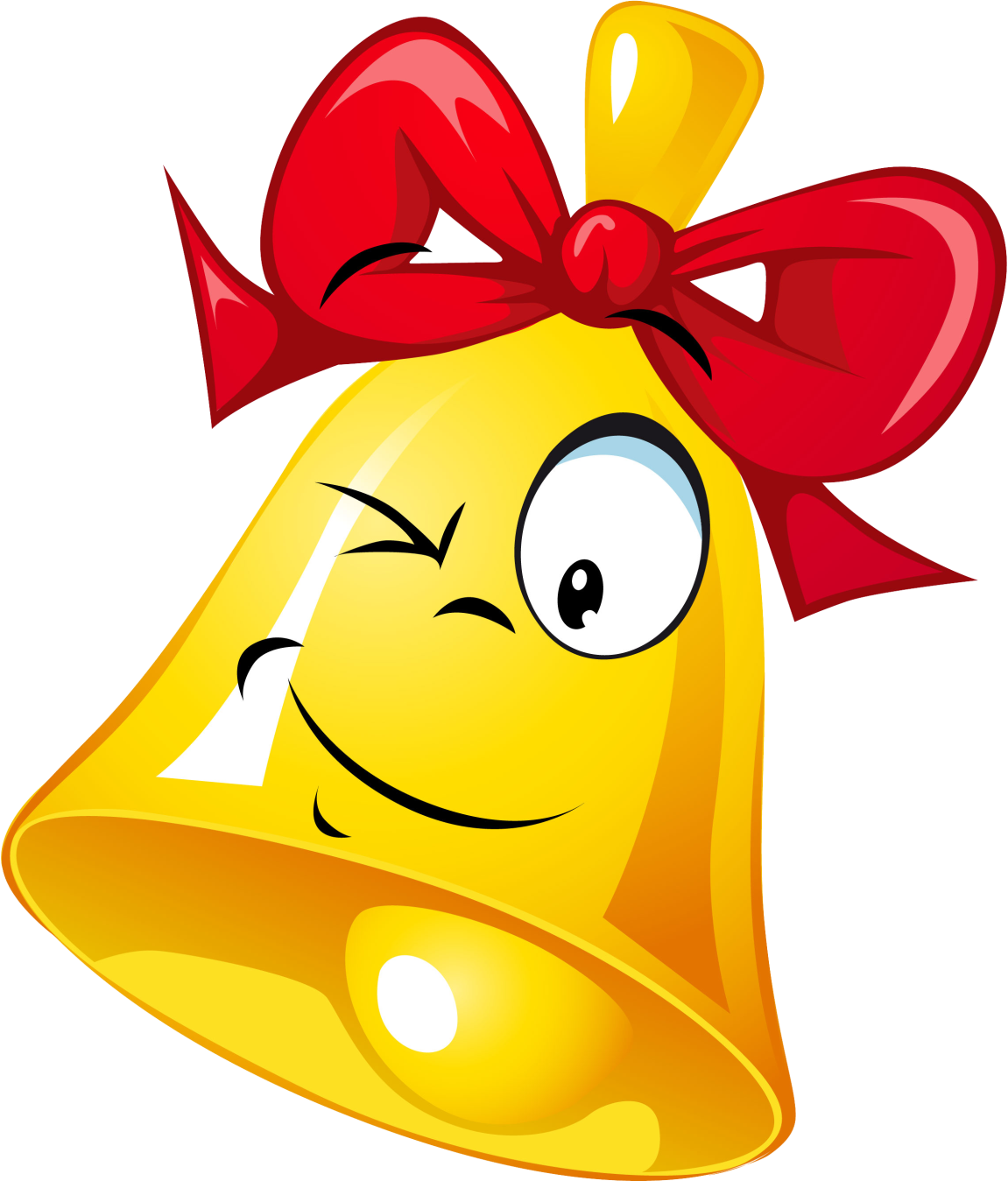 «Составь слово» «Пирамида»«Подбери схему к предложению»«Составь предложение»«Подбери слово к схеме»«Где спрятался звук»«Кто жужжит, кто звенит?»«Подбери схему к слову»«Слова – паронимы»«Окошечки»«Составь слово» (для демонстрации)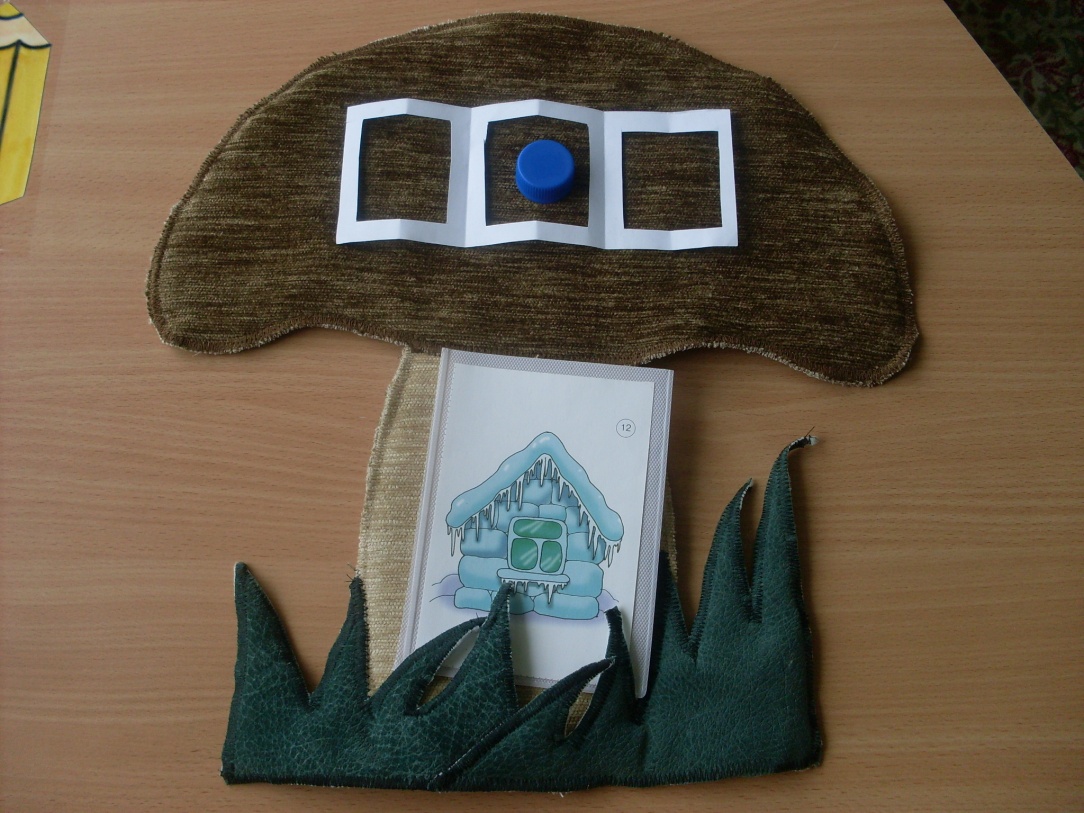 «Начало, середина, конец» «Подбери пару» «Кто что ест»«Подарки ежику»«Где спрятался звук» «Как это звучит» «Наряди елку»«Укрась дерево» «Где спрятался звук?»«Какая буква?»«Слушай, повторяй»«Слоговой альбом»Игра «Божья коровка»4.2.  Центр Развития  дыхания  и  голосаМатериал для развития дыхания и голоса:Система  упражнений для развития дыхания и голоса.Карточки для развития  дыхания и голоса                        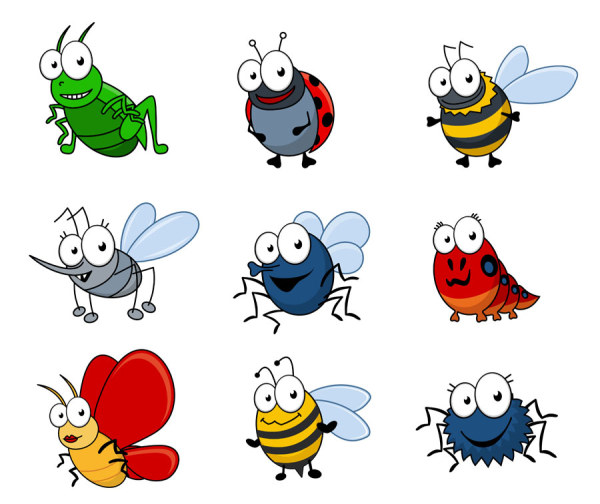 «Летите бабочки»- 10 шт.«Весёлые птички»- 5 шт.«Вредная моль»- 2  шт.«Дудочки»- 3 шт«Угадай по звуку»                                  «Волшебный шарик»- 5 шт.«Снежки»«Злой паук»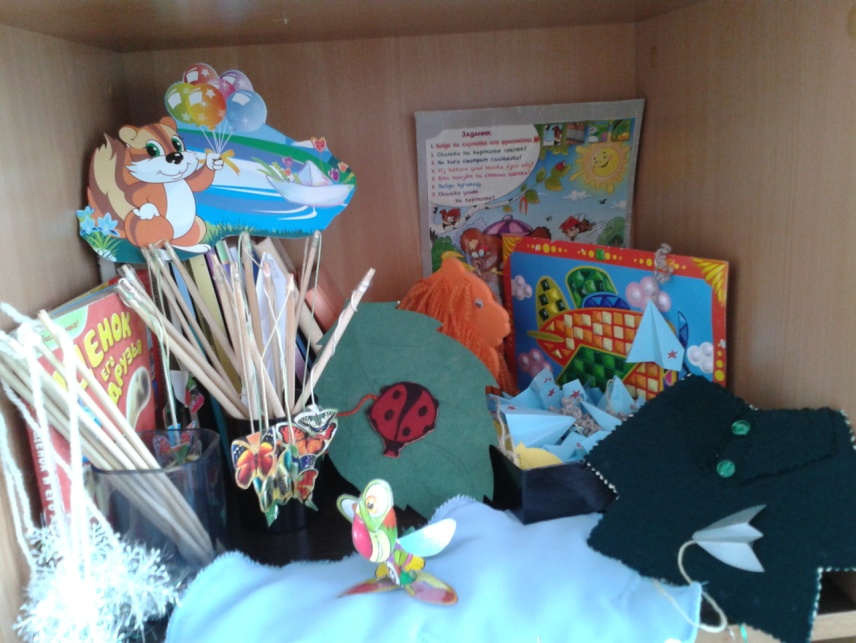 «Осенние листочки»- 5 шт.«Весёлый дождик»«Божьи коровки» - 3 шт. «Весенние кораблики»- 2 шт. «Весёлые зверята»- 3 шт.Мыльные пузыри«Задуй свечу»Коктейльные трубочки- 100 шт.Игра «Цыплята и ястреб»4.3.  Центр развития  моторного  праксиса  и  мимической  мускулатурыМатериал для развития моторного праксиса и мимики:             Система упражнений для развития  мелкой  моторики. Система упражнений   для  развития  общей  моторики.Система упражнений  для  развития  мимической  мускулатуры  и  проведения  массажа.Система  упражнений  для  координации речи с движением. «Узнай на ощупь»«Семена арбуза»«Фасоль»  с  трафаретами букв и картинокИгра «Весёлые дорожки»Шнуровка «Одежда», «Обувь»МозаикаИгры с прищепками  «Ёжик», «Стрекозки», «Дерево», «Облако», «Цветочная полянка»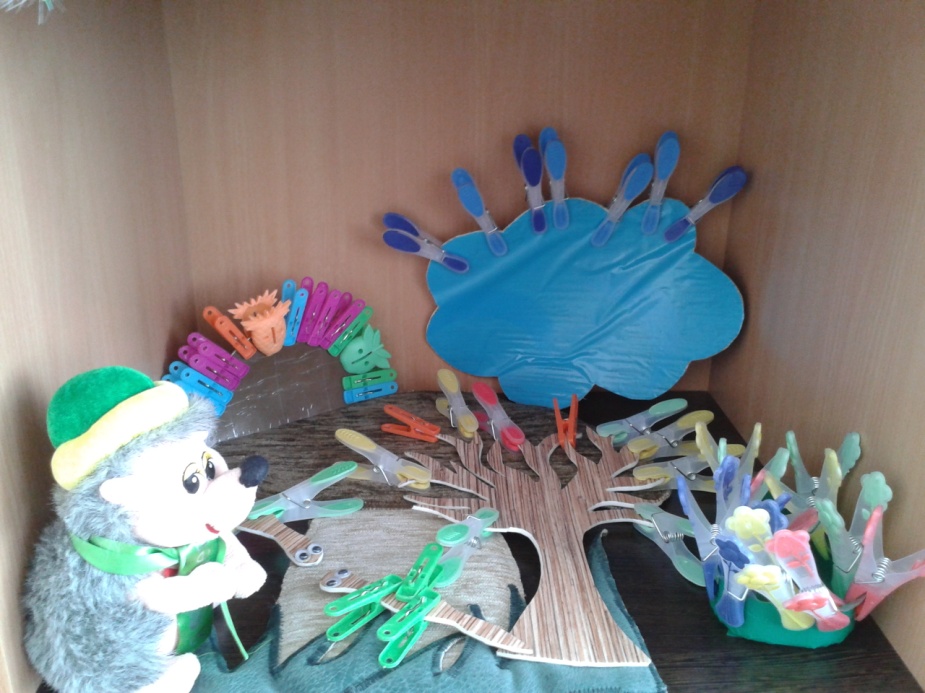 Су – джок массажёры- 20 шт. Массажные колечки- 40 шт.                                                      Трафареты- 5 шт. Вкладыши  «Белоснежка» «Волшебный домик» Киндер – игрушки- 100 шт.. «Расскажи стихи руками».Лего «Замок»Готовим руку к письму.Пособия для опосредованной гимнастики.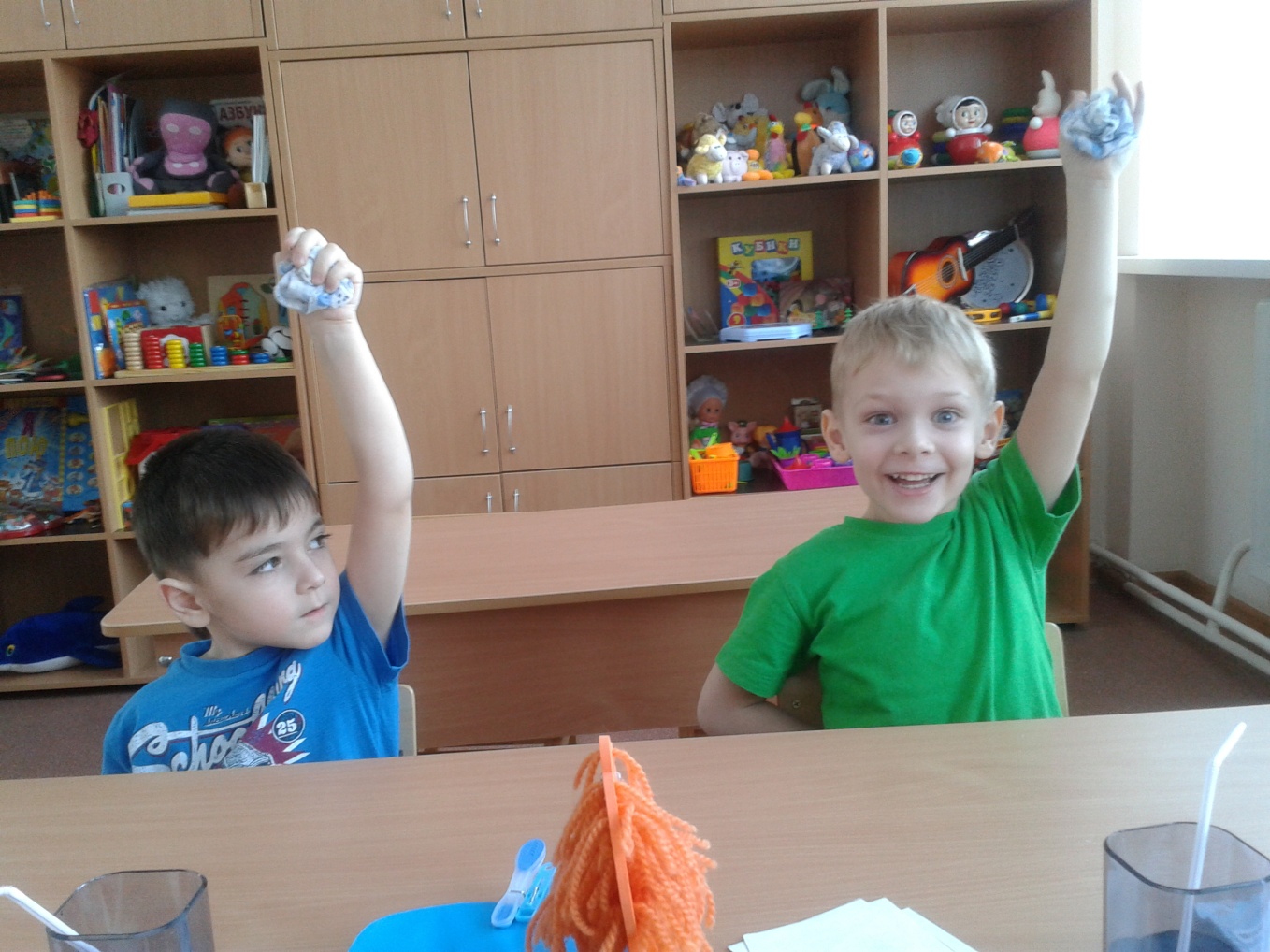 Платочки(долматинцы)- 5 шт.Карточки «Тренируем пальчики)Счётные палочкиИгра «Золушка» Игра «Ателье»Карточки «Эмоции»Картотека пальчиковой гимнастики«Волшебные орешки»Игрушка-пособие «Бегемотик»Маски-пособия «Утёнок», «Смурфик», «Котик», «Лягушк4.4. Центр Развития  связной речиСогласование числительных с существительными.«Кто что делает?». «Сложи картинку».Н. Радлов  Рассказы в картинках.Составление предложения с предлогами.Составление рассказов с использованием схематических обозначений.Сюжетные картинки.«О семье» (картинный материал).Альбом «Учусь говорить» - 2 шт.Альбом «Звуки речи, слова и предложения».«Кукольное ателье».4.5. Центр  Развития  грамматического строя речиДидактические  игры  и  пособия:«Логический поезд»«Назови профессию» «С какого дерева листочек»«Кто кем работает» 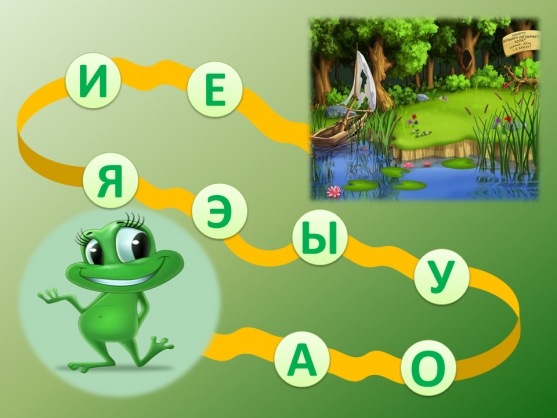 «Чей, чья, чье, чьи?»«Образуй новое слово» «Найди чей дом» «Откуда хлеб пришел?» «Чего не достает?»«глагольные часы» «Какой сок, какое варенье?» «Скажи наоборот»«Назови действия»«Какой, какая, какое?»«Многозначность существительных»«Что делает? Что делают?»«Что делает? Что сделал?»«Один – много»«Назови ласково»«Кто, что ест?»«Кто, куда, откуда?»4.6. Центр Развития лексических категорий Картинный материал  по  темам:Транспорт, техника.Игрушки.Домашние птицы.Посуда.Головные уборы.Обувь.Школьные принадлежности.Овощи.Дикие животные.Продукты.Времена года.Деревья.Домашние животные.Мебель.Ягоды, грибы.Фрукты.Предметы быта.Одежда.Дикие птицы.Музыкальные инструменты.Сказки.Цветы.Насекомые, рыбы.4.7.  Центр Развития психических процессовДидактические  игры  и  пособия:«Четвертый лишний»«Подбери коврик»Вкладыши  «Часы»Игра «Сложи картинку»«Реши кроссворд»«Слушай, повторяй»«Что лишнее и почему?»Альбом по развитию психических процессов.«Лабиринты» - 2 шт.«Узнай предмет»«Сложи картинку»Альбом «Развиваем внимание, тренируем мышление»Игра с танграмами «Кто в теремочке живёт»4.8. Центр настольных игр Лото «Буквы-цифры»«Время» «Кто как устроен»«Кем быть»«Времена года»- 2 шт.«Азбука –малышка « У тётушки совы».-2шт.      Кубики «Азбука»Мозаика «Азбука» «Развиваем речь»«Играем в профессии» «Логико малыш»- 4 шт.«Сложи картинку» « Аскорбинка»«Противоположности»«Формы»«На что это похоже?»«Логический поезд» «Отгадайка» «Что перепутал художник»Лото «Животные разных стран»4.9.Демонстрационный  и  раздаточный  материал  идидактические  пособия:Материал для звукового анализа-20 шт.Картинный демонстрационный материал на все группы  звуковКартинный раздаточный материал на все группы звуков.«Придумай имя»«Кто в домике живет?» (слоговая структура)«Живые звуки»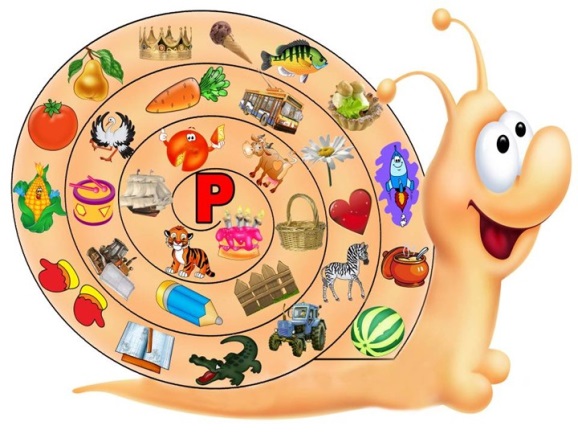 «Поезд»«Мягкий или твердый?» «Посели слово»Т.И. Гризик «В мире слов»                    «Говорящая математика»«Слоговые линейки»Звуковая линейка Звуковые линейки (раздаточные)Веерная азбукаРечевые игры (карточки)Алфавит «Буратино»Материал для звукового анализа (раздаточный и демонстрационный)-20 шт.Альбом по развитию фонетико – фонематических представлений.Работа логопеда с дошкольниками (игры и упражнения).Альбом для индивидуальной работы по нарушению слоговой структуры.Альбомы «Трудные звуки» (на все группы звуков)Альбомы О.Е.Громовой  «Говорю правильно» (по дифференциации согласных звуков)-4 шт..Азбука в картинках.И.С.Баскакина  «Логопедические игры»Альбомы Л.А.Комаровой «Автоматизация звука в игровых упражнениях»- 4 шт.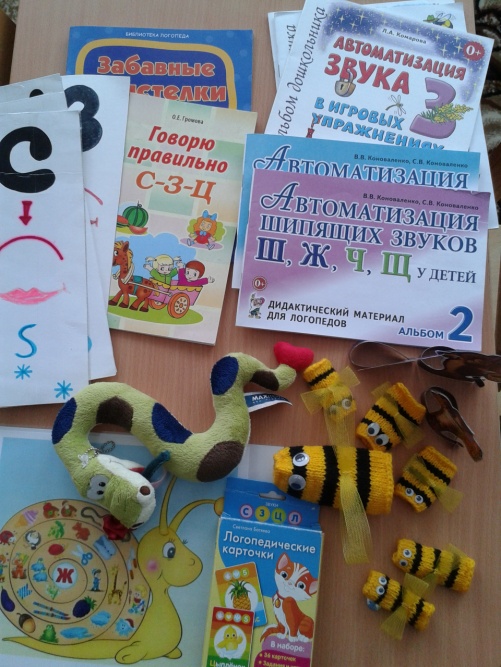 Альбомы В.В. Коноваленко «Автоматизация звуков» - 4 шт.С.В.Батяева  Альбом по развитию речи для самых маленьких.Логопедические карточки для обследования. В.С.Володина Альбом по развитию речиТ.Н.Волковская Иллюстрированная методика логопедического обследования. Односложные слова со стечением согласных в конце.Односложные слова со стечением согласных в начале.Звукосочетания (закрытые и открытые слоги) в виде слов.Звуки и буквы.Двусложные слова с открытыми слогами.5.Учебно -методическая литература1.Агеева И.Д.500 стишков для зарядки язычков. М.: Творческий центр Сфера,20102. Арбекова Н.Е. Развиваем связную речь у детей 5-6 лет с ОНР. Конспекты подгрупповых занятий логопеда. М.:Гном,2014 3. Арбекова Н.Е. Развиваем связную речь у детей 5-6 лет с ОНР. Конспекты фронтальных занятий логопеда. М.:Гном,2014 4.Бардышева Т.Ю. Логопедические занятия в детском саду. Старшая группа М.: Скрипторий 2003, 20125.Батяева С.В.Савостьянова Е.В. Альбом по развитию речи для самых маленьких М.: РОСМЭН, 20146.Белобрыкина Л.А. Речь и общение. Я.: Академия развития ,1998 7.Богомолова А.И. Нарушение произношения у детей. Пособие для логопедов. М.: Просвещение, 19798.Ватюхина Г. Речецветик. Занимательное пособие для дошкольников.Е.:1993 9.Володина В.С. Альбом по развитию речи. М.: РОСМЭН, 201310. Гомзяк О.С. Говорим правильно в 5-6 лет. Конспекты фронтальных занятий.1 периода обучения в старшей логогруппе. М.:Гном,201311. Гомзяк О.С. Говорим правильно в 5-6 лет. Конспекты фронтальных занятий.2 периода обучения в старшей логогруппе. М.:Гном,201312.Гуськова А.А. Развитие речевого дыхания. М.: Творческий центр Сфера,201113. Громова О.Е. Говори правильно Ш-Ж. М.: Творческий центр Сфера,200914. Громова О.Е. Говори правильно Л-Л,. М.: Творческий центр Сфера,200915. Громова О.Е. Говори правильно С-С,. М.: Творческий центр Сфера,200916. Громова О.Е. Говори правильно Р-Р,. М.: Творческий центр Сфера,200917.Громова О.Е. Говори правильно С-З-Ц. М.: Творческий центр Сфера,200918.Гризик В мире слов. Пособие по изучению и развитию словаря детей 4-5 лет. М.: Просвещение, 200619.Жукова Н.С. Уроки логопеда. Исправление нарушений речи.  М.: ЭКСМО, 2010220.Зуева Л.Н. Костылева Н.Ю., Солошенко О.П. Занимательные упражнения по развитию речи.Альбом 1.М.: Астрель- АСТ, 200321.Зуева Л.Н. Костылева Н.Ю., Солошенко О.П. Занимательные упражнения по развитию речи.Альбом 2.М.: Астрель- АСТ, 200322.Зуева Л.Н. Костылева Н.Ю., Солошенко О.П. Занимательные упражнения по развитию речи.Альбом 3.М.: Астрель- АСТ, 200323.Иллюстрированная методика логопедического обследования .под редакцией Волковской Т.Н. М.:Издательский дом образование плюс, 200624.Комарова Л.А. Автоматизация звука Ш в игровых упражнениях М.:Гном,201325.Комарова Л.А. Автоматизация звука З в игровых упражнениях М.:Гном,201326.Комарова Л.А. Автоматизация звука Р в игровых упражнениях М.:Гном,201327.Комарова Л.А. Автоматизация звука Л в игровых упражнениях М.:Гном,201328.Коноваленко В.В. Коноваленко С.В. Автоматизация сонорных  звуков Р,Р* у детей. Дидактический материал для логопедов. М.:Гном,201329.Коноваленко В.В. Коноваленко С.В. Автоматизация сонорных  звуков Л,Л* у детей. Дидактический материал для логопедов. М.:Гном,201330.Коноваленко В.В. Коноваленко С.В. Автоматизация свистящих звуков С, З, Ц у детей. Дидактический материал для логопедов. М.:Гном,201331.Коноваленко В.В. Коноваленко С.В. Автоматизация шипящих  звуков Ш, Ж, Ч, Щ у детей. Дидактический материал для логопедов. М.:Гном,201332.Кондратенко И.Ю Произносим звуки правильно.  упражнения. М.: Творческий центр Сфера,200933. Крупенчук О.И.Научите меня говорить правильно. Комплексная методика подготовки ребёнка к школе.  СПб.: Литера, 201334.Левина Р.Е. Преодоление заикания у дошкольников. М.: Творческий центр Сфера,200935. Логопедия / под ред. Л. С. Волковой — М.:Владос 2009 36. Логопедические карточки для обследования  и развития лексико-грамматического строя речи и связной речи. М.:Гном,2014. 37.Мещерякова Л.В. Забавные свистелки. Коррекция свистящих звуков. Ростов –на Дону: Феникс, 201438.Микляева Ю.В. Логопедический массаж и гимнастика. Работа над произношением. М.: Творческий центр Сфера,200939. Нищева Н.В. Тетрадь – тренажер для автоматизации произношения и дифференциации звуков раннего онтогенеза. СПб.: Детство-пресс, 201640. Новоторцева Н.В. Рабочая тетрадь по развитию речи на звуки (с), (с*) Я.: Академия развития ,199641. Парамонова Л. Г. Упражнения для развития речи. СПб.:Дельта 2001.42.Смирнова Л.Н. Логопедия в детском саду. Занятия с детьми 6-7 лет. М.: Мозаика –Синтез 200143.Сунцова А.В. Изучаем пространство лево-право, верх-низ, близко-далеко. М.: ЭКСМО, 201044. Сухин И.Г. Весёлые скороговорки для «непослушных язычков». Я.: Академия развития ,200245.Ткаченко Т.А. Коррекция фонетических нарушений у детей. Подготовительный этап. М.: Владос,200546.Федосова Н.А. От слова к букве. М.: Просвещение, 200347. Филичева Т. Б., Туманова Т. В., Чиркина Г. В. Воспитание и обучение детей дошкольного возраста с общим недоразвитием речи. Программно-методические рекомендации.  М.: Мозаика –Синтез, 2009. 6. Художественная литератураЧуковский К.И. Сказки.М.: Росмэн, 1998Такташева ЛП. Чудесная планета. К.:Идеал-пресс, 2009Такташева ЛП.  Земные радости. Е.: Сократ, 2011Такташева ЛП. Солнечный цветочек. СПб.: Арт-Экспресс, 2014Заходер Б. Любимые стихи. М.: АСТ-ПРЕСС, 1996Хмельницкий В. Бабочкино воспитание. М.: Малыш, 1989Горький М.А. Случай с Евсейкой. М.: Малыш, 1990Русские  волшебные сказки. Лебёдушка. М.: Детская литература, 1983Книга для чтения в детском саду от5 до 7 лет. М.: Планета детства, 19997. Периодические издания (журналы)    // Логопед                       №6 – 2008.                                   №1 – 2009      №7 – 2008.      №8 – 2008                                         .№2 – 2009.№4 – 2009.    // Логопед в детском саду                  №4 – 2008.                 №5 – 2008.        №6 – 2008.    №7 – 2008.                      №8 – 2008.    №1 – 2009.        №3 – 2009.        №4 – 2009.1План-схема кабинета, площадь стр. 32Общие сведения об участниках деятельности кабинета  стр. 33Оборудование кабинетастр. 44Учебно-методическое обеспечение кабинета .Оснащение кабинета по центрамстр.54.1.Центр Развития  фонетико – фонематических  процессовстр.54.2.  Центр Развития  дыхания  и  голосастр.64.3. Центр развития  моторного  праксиса  и  мимической  мускулатурыстр.64.4.Центр Развития  связной речистр.74.5.Центр  Развития  грамматического строя речистр.74.6.Центр Развития психических процессов. стр.84.7.Центр Развития лексических категорийстр.94.8.Центр настольных игрстр.94.9Демонстрационный  и  раздаточный  материал  идидактические  пособиястр.95.Учебно-методическая литература стр.116.Художественная литература стр.137.Периодические издания (журналы)          стр.14